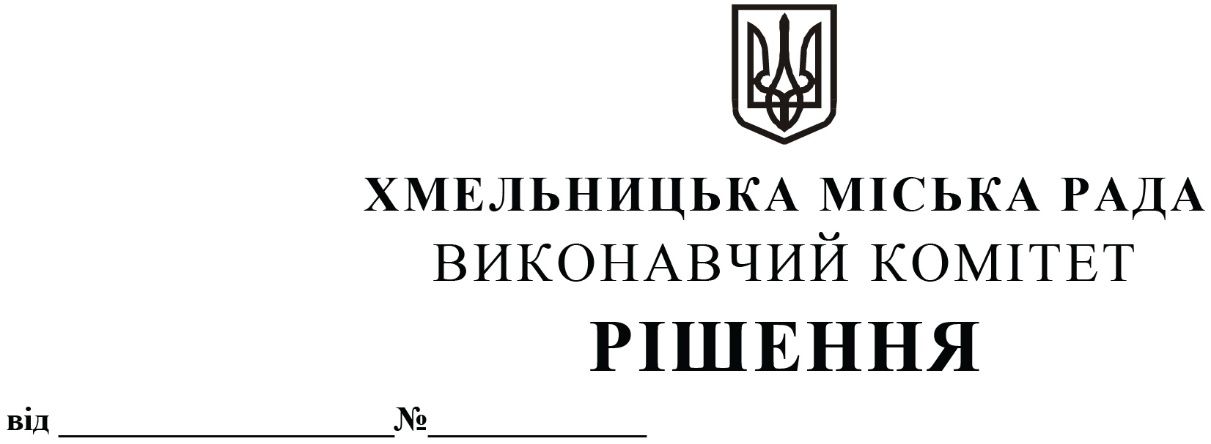 Про надання дозволу фізичній особі - підприємцю Павлік Наталії Валентинівні на облаштування зупинки для очікування пасажирами громадського транспорту з встановленням торгівельного павільйону по вул. Лісогринівецькій (напрямок руху до центру міста)З метою забезпечування облаштування необхідною інфраструктурою автобусних маршрутів загального користування та створення додаткових зручностей для пасажирів, розглянувши звернення фізичної особи-підприємця Павлік Н.В. та клопотання управління транспорту та зв’язку, керуючись законами України «Про місцеве самоврядування в Україні» та «Про автомобільний транспорт», виконавчий комітет міської радиВИРІШИВ:		1. Надати дозвіл фізичній особі-підприємцю Павлік Наталії Валентинівні на облаштування зупинки для очікування пасажирами громадського транспорту з встановленням торгівельного павільйону загальною площею 55 м2, у тому числі: торгівельний павільйон –       35 м2, зупинка –  20 м2, по вул. Лісогринівецькій – зупинка «вул. Лісогринівецька» (напрямок руху до центру міста), на умовах благоустрою, подальшого прибирання прилеглої території та відповідно до погодженої з департаментом інфраструктури міста проєктно-кошторисної документації.2. Контроль за виконанням рішення покласти на управління транспорту та зв’язку та заступника міського голови М. Ваврищука.Міський голова	О. СИМЧИШИН